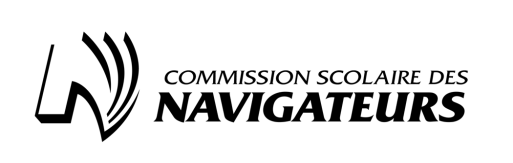 Services des archives1135, Boul. Guillaume-Couture, Lévis (Secteur Saint-Romuald), Qc, G6W 5M6Téléphone : 418-839-0500  poste 55100, Télécopieur : 418-834-7649Courriel : gda@csnavigateurs.qc.ca, Heures d’ouverture du lundi au vendredi, de 8h 30 à 12h 00 et de 13h 00 à 16h 30bordereau de transfert de dossiers Destinataire SErvices des Archives – traitement / conservation  SErvices des Archives – traitement / conservation  SErvices des Archives – traitement / conservation  SErvices des Archives – traitement / conservation  SErvices des Archives – traitement / conservation  Déchiquetage – destruction de dossiers confidentiels Déchiquetage – destruction de dossiers confidentiels Déchiquetage – destruction de dossiers confidentiels Déchiquetage – destruction de dossiers confidentiels Déchiquetage – destruction de dossiers confidentielsExpéditeur Responsable du déclassement :Responsable du déclassement :Responsable du déclassement :Unité administrative / Établissement scolaire :Unité administrative / Établissement scolaire :Téléphone et poste :Téléphone et poste :Téléphone et poste :Adresse courriel :Adresse courriel :Détail du transfertDate d’envoi :  Date d’envoi :  Date d’envoi :  Quantité de boîtes envoyées :Quantité de boîtes envoyées :*Section à compléter  pour les dossiers transférés aux Services des archives seulement**Section à compléter  pour les dossiers transférés aux Services des archives seulement**Section à compléter  pour les dossiers transférés aux Services des archives seulement**Section à compléter  pour les dossiers transférés aux Services des archives seulement**Section à compléter  pour les dossiers transférés aux Services des archives seulement*Détail du contenu - Types de dossiers transférés :Détail du contenu - Types de dossiers transférés :Détail du contenu - Types de dossiers transférés :Détail du contenu - Types de dossiers transférés :Détail du contenu - Types de dossiers transférés :